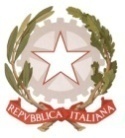 MINISTERO  DELL’ ISTRUZIONE, DELL’UNIVERSITA’, DELLA RICERCAUFFICIO SCOLASTICO REGIONALE PER IL LAZIOLICEO SCIENTIFICO STATALE“TALETE”Roma, 21.10.19Agli StudentiAi docentiai GenitoriAlla DSGA Sig.ra P. LeoniAl personale ATASito WebCIRCOLARE n. 84Oggetto: Indicazioni ingresso posticipato a scuola martedì 22 ottobreSi comunica che martedì 22 ottobre , a causa dell’avvio di urgenti lavori edilizi tra piano terra e secondo piano, per motivi di sicurezza le lezioni inizieranno alle 9.15. 	Tutte le classi entreranno dall’ingresso di via S. Pellico 9 a partire dalle ore 9.00. Il cancello sarà chiuso alle 9.15.	Dopo aver attraversato il cortile, gli studenti potranno raggiungere i piani superiori tramite la scala interna oppure, in via eccezionale,  la scala di sicurezza.	In ogni caso, dovranno essere seguite le indicazioni dei collaboratori scolastici, anche per quanto riguarda gli spostamenti interni.	I docenti e il personale ATA potranno entrare sia da via Pellico che dall’ingresso principale di via Camozzi.Si precisa che sarà interdetto il passaggio: a piano terra,  tra la portineria e le aule 101-102;al primo piano,  tra le aule 209 e 210.L’orario in vigore è quello aggiornato, reperibile sul sito alla voce “Orari” del menu.                                                                                Il Dirigente scolastico                                                                                Prof. Alberto Cataneo                                                                                                          (Firma autografa sostituita a mezzo stampa                                                                                                          ai sensi dell’at. 3 comma 2 del d.lgs. n. 39/1993)